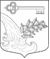 АДМИНИСТРАЦИЯ УЛЬЯНОВСКОГО ГОРОДСКОГО ПОСЕЛЕНИЯ ТОСНЕНСКОГО РАЙОНА ЛЕНИНГРАДСКОЙ ОБЛАСТИПОСТАНОВЛЕНИЕ      В  целях  повышения уровня экологического образования населения, воспитания подрастающего поколения, улучшения состояния окружающей среды, в  соответствии с Федеральным  законом от 10.01.2002 № 7-ФЗ «Об  охране  окружающей  среды», Федеральным законом от 24.06.1998 № 89-ФЗ
"Об отходах производства и потребления",  руководствуясь  Федеральным законом от  06.10.2003 № 131-ФЗ «Об общих принципах организации местного самоуправления в Российской Федерации», администрация   ПОСТАНОВЛЯЕТ:       1. Утвердить Положение об осуществлении экологического просвещения, организации экологического воспитания и формирования экологической культуры в области обращения с твердыми коммунальными отходами на территории Ульяновского городского поселения Тосненского района Ленинградской, согласно Приложению № 1.      2.  Утвердить План мероприятий по экологическому просвещению населения и формированию экологической культуры в области обращения с твердыми коммунальными отходами на территории Ульяновского городского поселения Тосненского района Ленинградской области на 2022-2024г.г., согласно Приложению № 2.      3.   	Опубликовать настоящее постановление в сетевом издании «ЛЕНОБЛИНФОРМ» и разместить на официальном сайте администрации Ульяновского городского поселения Тосненского района Ленинградской области.      4.   	Настоящее постановление вступает в силу со дня официального опубликования.      5.   Контроль за исполнением постановления оставляю за собой. Глава администрации                                                             К. И. Камалетдинов23.08.2022№765Об утверждении Положения об осуществленииэкологического просвещения, организацииэкологического воспитания и формированияэкологической культуры в области обращенияс твердыми коммунальными отходами на территорииУльяновского городского поселения Тосненского района Ленинградской области